NORALYN 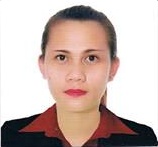 Noralyn-392458@2freemail.com OBJECTIVESTo be a part of growing organization which I can contribute my skills and knowledge and also to learn and develop.WORK EXPERIENCEAccounting OfficerLaoag Generations Corporation Exclusive Distributor of Unilever PhilippinesMay 2015- 2016             Duties and Responsibilities:Checked and Collected Daily RemittancesDeposited Daily RemittancesChecked employee’s daily time recordChecked billing statementReceived internal and external calls.Encoded Daily Remittances PapersFilled Files And RecordsScanning, photocopyingSending emails Product InventoryOn –the –Job Trainings:January 5 to February 20, 1014Company: PR GAZ, INC. (E. Retelco Drive, BagongIlog, Pasig City)PR Gaz is a more-than-a-decade old liquefied petroleum gas (LPG) distributor and retailer.Duties and Responsibilities:Encoded SSS and Pag-ibig contributionsComputed and checked payrollComputed SSS discrepanciesComputed employee’s tardinessChecked billing statementChecked employee’s daily time recordPrepared metro bank formPrepared fliersSorted and filed documentsNovember 5 to December 23, 2014GOVERNOR ROQUE B. ABLAN MEMORIAL HOSPITAL (Laoag City, Ilocos Norte)	Medical Records Department:Received internal and external calls.Interviewed clients requesting for medical certificate, medico-legal certificate, certificate of live birth and death certificate.Assisted peers in receiving, releasing and filing all requests and communications. Find and retrieved records of patients requesting for insurance claims, SSS, work and school purposes. Personnel Department:Recorded employee’s tardiness in a monthly report in their index card. Disseminated memos, letters and other forms as directed by immediate supervisor. Retrieved files of memos for verification.Updated the personnel checklist.Plotted schedules of employees by section in a 15-day period.Assisted in arranging, compiling the employees assessment form, together with their attached documents such as PDS, PRC copy, DTR’s according to department and employment status. Personal Information:Age		: 24Date of Birth     : November 24, 1994Citizenship        : FilipinoReligion		:Born Again Christian Height		:5’8”Education:Tertiary:	Bachelor of Science in Business Administration Major inHuman Resource Development ManagementCollege of Business, Economics and AccountancyMariano Marcos State UniversityCity of Batac, Ilocos Norte2011-2015Secondary:	Batac National High School (Poblacion Campus)		City of Batac ,Ilocos NorteS.Y 2007-2011Elementary:	Mariano Marcos Memorial Elementary School		City of Batac, Ilocos NorteS.Y 2003-2007Skills:Software: 	Proficient in MS word, MS Excel, MS PowerpointPersonal: 	Fast learner, team player, self-motivated, and independent.Good listener and easy to deal with other people.Goal oriented individual.Easily grasp instructions.Flexible and can work with minimum supervision.Trainings and Seminars Attended:Pre-Practicum Seminar HRDM 200 MMSU- TeatroIlocandiaCity of BatacNovember 3, 2014MMSU-JPMAP Day Celebration“Self-Empowerment Learning through Focus Interaction and Esprit de Corps”MMSU-TeatroIlocandiaCity of BatacAugust 2014MMSU-JPMAP“Re-echo of Discovering Potentials for the Future Globally Competitive Leaders”CBEA-Social HallDecember 2013JPMAP 13th National Convention“Discovering Potentials: Equipping and Preparing Future Globally Competitive Leaders”Chateau Royale Sports and Country Club
Nasugbu, Batangas
November 23-24, 2013JPMAP Day Cum Seminar“Brand U: Branding Yourself For Personal And Career Success”
MMSU Batac Main Library – UETC
Batac City, Ilocos Norte, PhilippinesSeptember 20, 2013